EL JUEGO DE LA DEDUCCIÓN E INDUCCIÓN1- Se forman dos equipos de no más de cinco participantes cada uno.2- De un lugar específico o de un conjunto de objetos, cada equipo elige un objeto sin que el equipo contrario sepa cuál es.3-  Alternativamente cada equipo se irá haciendo preguntas y el primero que deduzca el objeto del equipo contrario, es el ganador.4- Las preguntas deben ser de tipo cerradas, es decir, la respuesta posible es “Si” o “No” Ejemplo: No son válidas preguntas como: ¿De qué color es el objeto?, pero si es válido preguntar, ¿Ese objeto es de color negro? o ¿Parte de ese objeto es de color negro? 5- Cuando un equipo al hacer una pregunta y la respuesta del contrario les da plena certeza de cuál es el objeto (deducción) deben esperar su turno para decir cuál es el objeto y ganar. Si el equipo que le corresponde preguntar, ya sabe que el equipo contrario conoce su objeto, en vez de preguntar deben aplicando el razonamiento inductivo (conclusión probable) decir el objeto del contrario y si aciertan, ganan.6- El límite de preguntas para cada equipo es de 15, si después de las 15 preguntas no se ha llegado a ninguna “deducción”, cada equipo dirá inductivamente cual es el objeto del contrario, el que acierte el objeto gana. Si ambos aciertan o fallan, será un empate.7- Cada equipo solo tiene una y solo una oportunidad de decir el objeto del contrario, en caso de que no lo acierten, pierden.8- En el juego, se ejercitan los conceptos de hipótesis, razonamiento deductivo e inductivo. Otras habilidades que se desarrollan son, la observación, el manejo de datos y pensar bajo presión.CONJUNTO A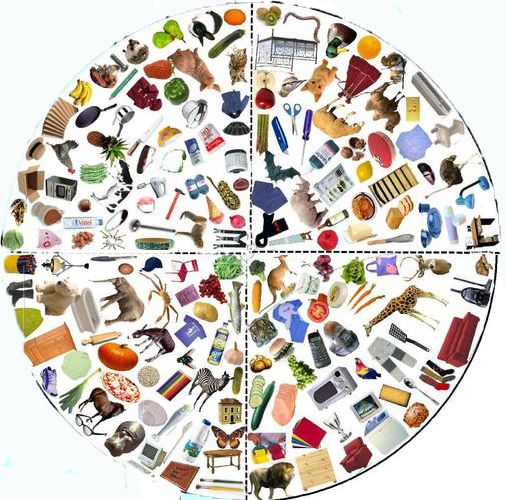 CONJUNTO B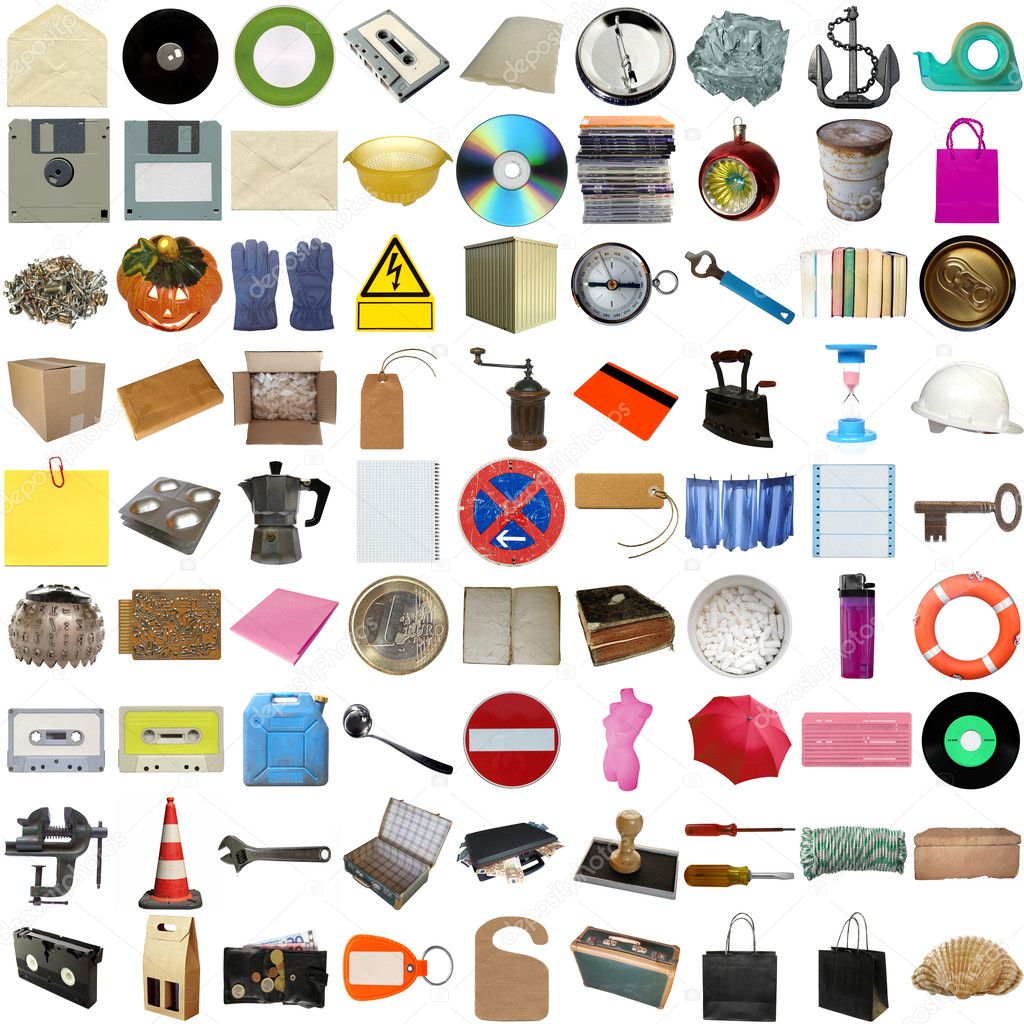 CONJUNTO C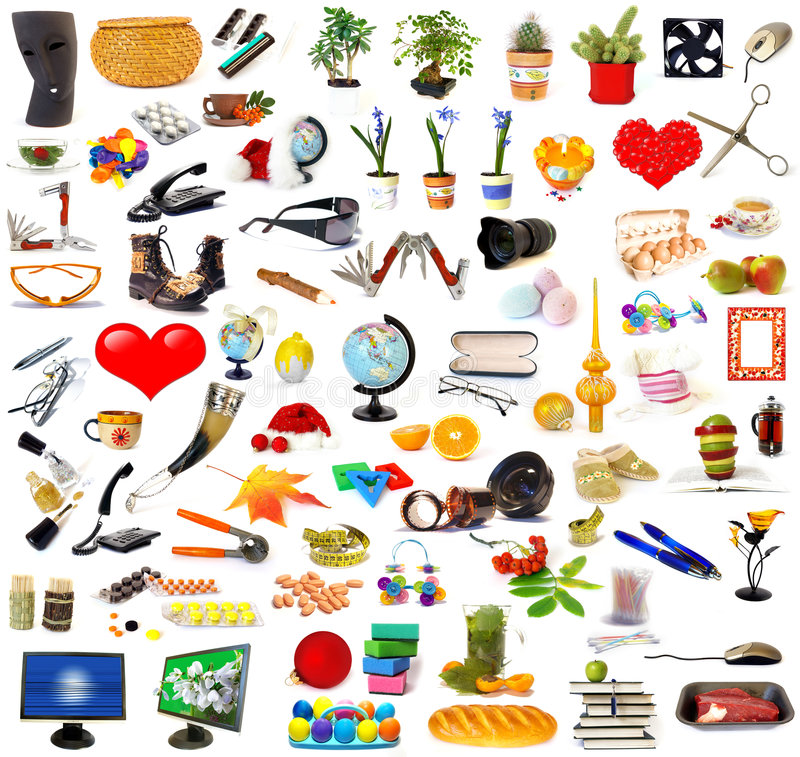 